YouTube and other helpful links
Virtual Events: Hugh Baird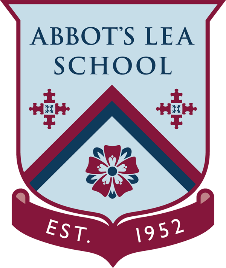 Register your place for a live online video talk where you can find out about the Hugh Baird University Centre.There will be an opportunity to ask questions at the end of the session.You will be emailed joining instructions.

https://www.eventbrite.co.uk/e/virtual-event-hugh-baird-university-centre-registration-104623565902



Virtual Event: Computing & Digital Technologies:

Friday, 15 MAY 12:30. Free.
https://www.eventbrite.co.uk/e/virtual-event-computing-digital-technologies-registration-104042164916?aff=erelpanelorg



Virtual Event: Creative Media:

Wednesday, 20 MAY 12:30. Free.
https://www.eventbrite.co.uk/e/virtual-event-creative-media-registration-104047306294?aff=erelpanelorgVirtual Event: Teacher Training:

Tuesday, 9 JUNE 12:30. Free.
https://www.eventbrite.co.uk/e/virtual-event-teacher-training-registration-104622719370?aff=erelpanelorg